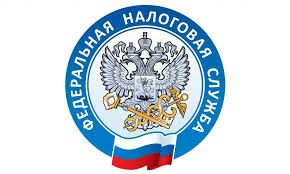 Вопрос: Можно ли ИП на ПСН торговать через вендинговые автоматы?Ответ: В соответствии с подпунктом 46 пункта 2 статьи 346.43 Налогового кодекса Российской Федерации (далее - Кодекс) ПСН может применяться индивидуальными предпринимателями в отношении предпринимательской деятельности в сфере розничной торговли, осуществляемой через объекты стационарной торговой сети, не имеющие торговых залов, а также через объекты нестационарной торговой сети.Согласно подпункту 1 пункта 3 статьи 346.43 Кодекса под розничной торговлей понимается предпринимательская деятельность, связанная с торговлей товарами на основе договоров розничной купли-продажи. При этом в целях применения ПСН к данному виду деятельности относится, в частности, реализация товаров через торговые автоматы.Таким образом, в отношении предпринимательской деятельности, связанной с осуществлением розничной торговли с использованием торговых автоматов, может применяться ПСН.                                        Ответ: Письмо Минфина России от 02.06.2023 N 03-11-11/51014